Czego uczymy się we wrześniu w grupie sześciolatków?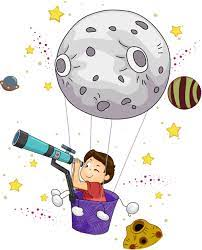 Tydzień 1: Dzień dobry, przedszkole!Tydzień 2: Wakacje się skończyłyTydzień 3: Koniec lata w sadzie i w ogrodzieTydzień 4: Kolorowy parkUmiejętności dziecka:Nawiązuje relacje rówieśnicze, odczuwa przynależność do grupy przedszkolnejRozróżnia emocje i radzi sobie z ich przeżywaniemUżywa zwrotów grzecznościowych Podejmuje samodzielną aktywność poznawczą, np. oglądanie książekDostrzega różnice między obrazkamiSłucha czytanego tekstu i wypowiada się na jego tematPowtarza krótkie rymowanki i wierszykiUsprawnia aparat artykulacyjnyRozpoznaje literę: o, OWyróżnia głoskę o w wyrazach Dzieli proste wyrazy na sylabyJest zainteresowane pisaniem, prawidłowo posługuje się ołówkiem i kredkami Rozpoznaje cyfrę: 1Przelicza elementyRozróżnia podstawowe figury geometryczneKlasyfikuje przedmioty według wielkości i kształtuSzacuje, używając pojęć jeden, mało, dużoUstala położenie elementów w przestrzeniUkłada przedmioty w rytmy, odczytuje kodyAktywnie uczestniczy w zajęciach umuzykalniającychŚpiewa piosenkęReaguje na sygnały Wypowiada się za pomocą różnych technik plastycznychWykonuje prace konstrukcyjne Obserwuje zmiany zachodzące w otoczeniu w związku ze zmianą pór rokuPosługuje się pojęciami dotyczącymi roślin oraz korzystania z dóbr przyrodyJest zainteresowane pięknem ojczyzny i posiada wiadomości na temat najbardziej znanych miejsc w PolscePoznaje pojęcie praca, rozumie wartość pracyUczestniczy w zabawach ruchowych i zajęciach gimnastycznychPrzestrzega zasad bezpieczeństwa podczas zabawy